Пожалуйста, внимательно заполните анкетуи отправьте ее по адресу: office@brightevents.com.ua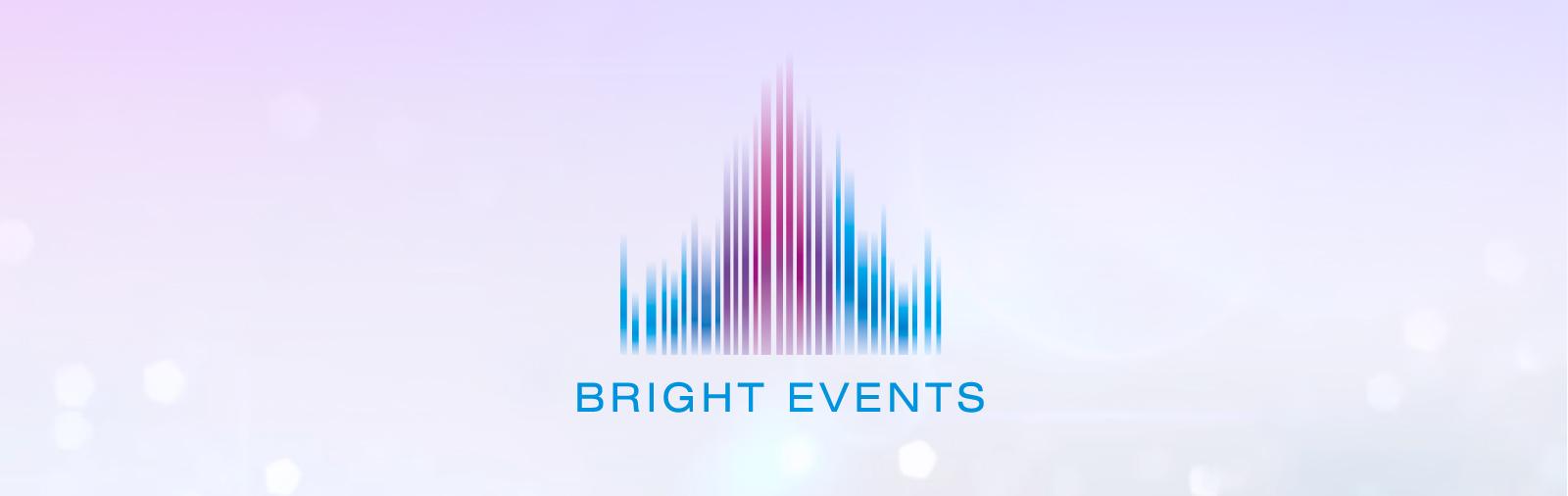 АНКЕТА НА ПРОВЕДЕНИЕ МЕРОПРИЯТИЯОсновная информация о мероприятииАудиторияПожелания по месту проведения мероприятия Возможный бюджет мероприятияДанная анкета не является финальной и в зависимости от Ваших первоначальных ответов, мы сможем задать Вам уточняющие вопросы. 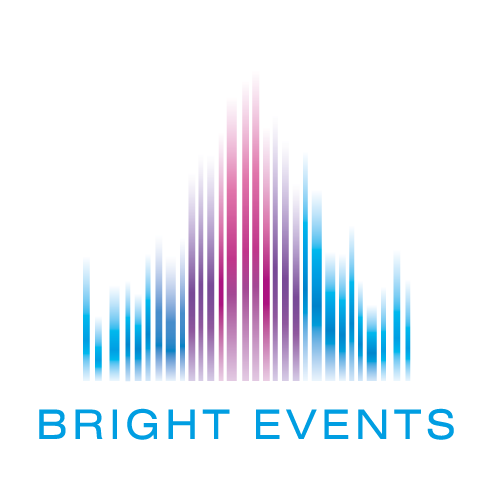 Клиент Контактная информация Дата проведения:Время проведения:Город проведения:Повод для проведения:Цель проведения мероприятия:Формат проведения мероприятия:Корпоративное мероприятиеДень рождения\ЮбилейФормат проведения мероприятия:ТимбилдингОткрытиеФормат проведения мероприятия:Семинар\ Конференция\Тренинг Детский день рожденияФормат проведения мероприятия:Выездное мероприятиеПрезентацияФормат проведения мероприятия:СвадьбаСпонсорское участиеФормат проведения мероприятия:Другое (пожалуйста опишите желаемый формат) Другое (пожалуйста опишите желаемый формат) Общее количество гостей:Средний возраст:Состав:  Сотрудники %Партнеры %Из них:Женщины %Женщины %Из них:Мужчины %         Мужчины %         РесторанЗагородный комплексГостиничный комплекс Ночной клубКонференц-залОткрытая площадкаВыставочный центрНаличие VIP-зоныДругоеСрок подачи предложенияБюджет (без НДС)